Национальный музей Удмуртской республики имени Кузебая Герда.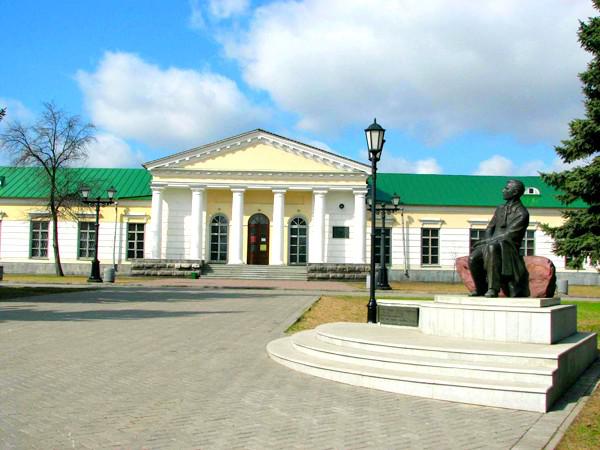 Адрес: г.Ижевск, ул. Коммунаров 287Телефон: 8 (3412) 52-64-77Сайт: http://nmur.ru/Национальный музей Удмуртской Республики имени Кузебая Герда — государственное научно-исследовательское и культурно-просветительное учреждение, методический центр музейной сети региона.Экспозиция представляет собой систему выставок, дающих представление о природе и истории края, являющегося исторической прародиной финно-угорских народов. Этническая история проживающих в республике удмуртов, русских, марийцев и татар представлена в богатых коллекциях и музейных комплексах национальной одежды, утвари и других предметах, рассказывающих о жизни, обычаях и обрядах, религии народов края. Музей носит имя Кузебая Герда — удмуртского поэта, драматурга, просветителя, политического деятеля.Цена:  посещение 50-120руб.экскурсия 200-750руб.(с группы)